Ilhas Maldivas & Emirados ÁrabesMaldivas - Abu Dhabi - Dubai17 dias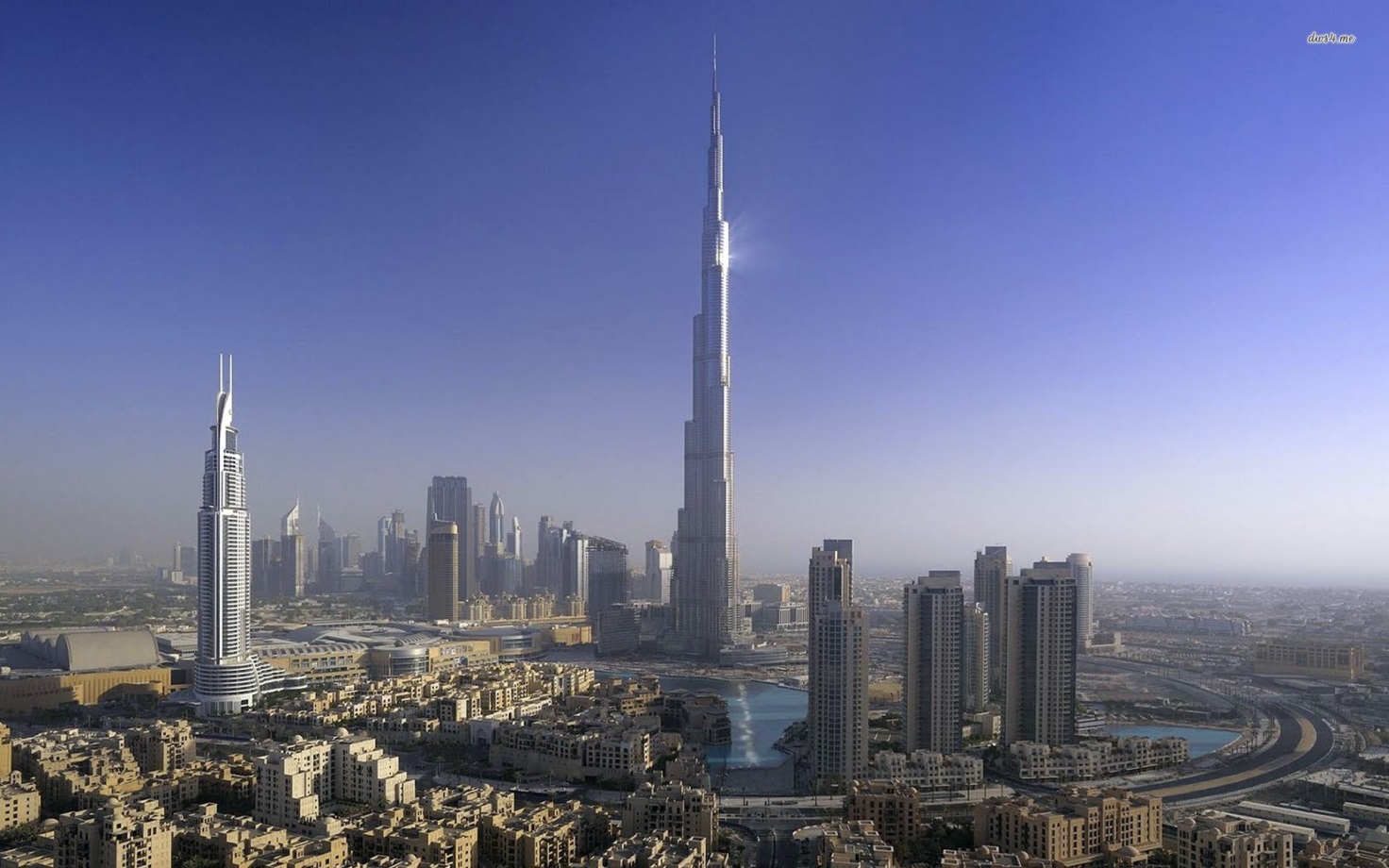 1º dia - Ilhas Maldivas (Malé)Chegada ao aeroporto de Malé. Recepção e traslado ao hotel. Hospedagem por 7 noites, com café da manhã.2º ao 8° dia - Ilhas Maldivas Dias livres para desfrutar das atividades que o resort oferece.9º dia - Ilhas Maldivas (Malé) - Abu DhabiApós café da manhã, traslado ao aeroporto de Malé para embarque com destino a Abu Dhabi Chegada, recepção e traslado privativo ao hotel. Hospedagem por 3 noites, com café da manhã. 10º dia - Abu DhabiCafé da manhã no hotel e saída para passeio de dia inteiro, ao moderníssimo parque “Ferrari World”, em Abu Dhabi - capital dos Emirados Árabes, que possui locais de interesse histórico e redutos de uma cultura milenar, e surpreende pela modernidade de seus imensos e novíssimos edifícios. 11º e 12º dia - Abu DhabiDia livre para atividades independentes.13º dia - DubaiApós café da manhã, traslado privativo com destino a Dubai. Chegada e acomodação no hotel. Hospedagem por 4 noites, com café da manhã.14º dia - DubaiApós café da manhã, passeio privativo pela cidade, conhecendo a mesquita Jumeirah, o Forte Al Fahidi, construído há 150 anos, e o museu de Dubai, onde pode-se notar o desenvolvimento da cidade, que se transformou de uma simples aldeia produtora de pérolas a um grande centro mercantil da atualidade, um pitoresco passeio de “abra”, um tipo de embarcação que atravessa o canal com destino aos famosos souks, para compras nos diversos mercados, como o do ouro e o de  especiarias.15º dia - Dubai Dia livre para atividades independentes. Sugerimos passeio na região moderna de Dubai, incluindo visita ao Burj Khalifa, o edifício mais alto do mundo com 828 metros de altura,  possui telescópios super modernos que possibitam vistas incríveis da cidade. Sugerimos passeio de helicóptero - tempo de duração – aprox. 25 minutos. Uma experiência inesquecível, sobrevoando prédios super modernos, a belíssima marina de Dubai, Atlantis, The Palm, World Islands, Burj Al Arab, Burj Khalifa, Dubai Creek, etc.16º dia - DubaiSugerimos passeio a Sarjah e Ajman (o menor dos 7 Emirados), dois Emirados ao norte de Dubai. Vibrante  e colorida, Sharjah é conhecida por suas sedas e mercados de frutas, roupas e peixes. Passeio pelo Museu Ajman localizado em um Forte do sec. XVIII e aos mercados - Blue e Markazi, onde  sedas e  joias ficam em exibição. 17º dia - Dubai Em horário a ser determinado, traslado privativo ao aeroporto.Documentação necessária para portadores de passaporte brasileiro:Passaporte: validade mínima de 6 meses da data de embarque com 2 páginas em branco. Não pode haver carimbo de entrada em IsraelVisto: é necessário visto para os Emirados Árabes, providenciado pelo operador local mediante envio de documentação - mínimo 30 dias antes do embarqueVacina: é necessário Certificado Internacional de Vacina contra febre amarela (11 dias antes do embarque).Valores em Euro por pessoa, sujeitos à disponibilidade e alteração sem aviso prévio.